＜報道関係各位＞	  			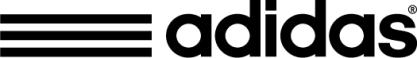 2015年1月29日アディダス ジャパン株式会社www.adidas.com@adidas_jpadidas×UNITED ARROWSファッションとスポーツが融合した春夏コレクション””2015年2月6日(金)より店頭展開

※2015年1 月29（木)よりアディダス オンラインショップにて先行予約開始　https://shop.adidas.jp/premiumexperiencebyunitedarrows/マルチスポーツブランドのアディダス ジャパン株式会社(本社：東京都 港区、代表取締役:ポール・ハーディスティ)は、『ユナイテッドアローズ』とのコラボレーションライン””の展開を1月29日（木）よりadidas ONLINE SHOP（https://shop.adidas.jp/premiumexperiencebyunitedarrows/）より先行予約を開始、2月6日（金）より、全国のアディダス直営店(http://www.adidas.jp/shop)、その他アディダス取扱店(一部店舗除く)、全国のユナイテッドアローズ直営店(http://www.united-arrows.jp/shop)にて販売いたします。今回のコラボレーションのテーマは“PREMIUM(上質さ)”と“URBAN(都会的)”。『アディダス』の象徴であるスリーストライプスとスタイル、テクノロジーを『ユナイテッドアローズ』が監修することにより、上質なヨーロッパのクラシックスポーツ テイストにインスパイアされた新たなコレクションが誕生しました。テニスやラグビーなどトラディショナルなスポーツ ウェアに加え、コンプレッション(着圧) ウェアなどのアイテムに『ユナイテッドアローズ』のテイストを加え、洗練されたオリジナリティ溢れるプロダクトに仕上りました。両ブランドが有する強みを融合することで、“クラシカルなテイストでありながらも、スポーツシーンで発揮できるパフォーマンス性”、“素材感を活かしたミニマルなデザイン”をクリエイトすることで、特徴あるコレクションとなっています。同コレクションの第1弾は、ゴルフ、ラグビーアイテムを中心に2015年1 月29日(木)から展開。第2弾はテニスアイテムを中心に4月中旬から展開します。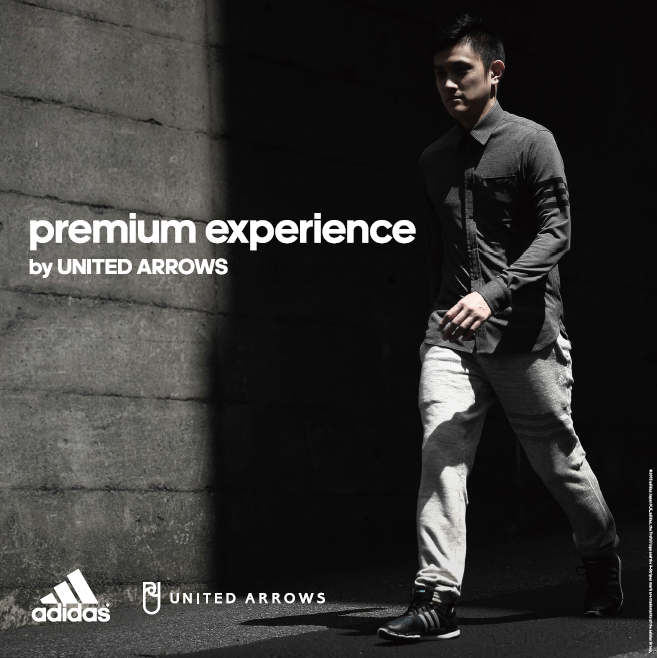 今回のコレクションを監修した一人、『ユナイテッドアローズ』の小木”Poggy”基史氏は今回のコラボレーションについて次のように述べています。「今回のコレクションは『アディダス』のアイデンティティでもあるオーセンティシティー(本物・王道感)と『ユナイテッドアローズ』が大事にするトラディショナルで上質なスタイルの融合をテーマに作られました。スポーツをテーマにしながらも、商品を手に取った方に都会的な雰囲気を感じていただける、まさに
”PREMIUM(特別感)”なラインナップに仕立てました。スポーツシーンでも、ファッションシーンでも、一つのカテゴリーに偏らないスタイリングを楽しんで頂きたいです。」■collection　第1弾　商品ラインナップ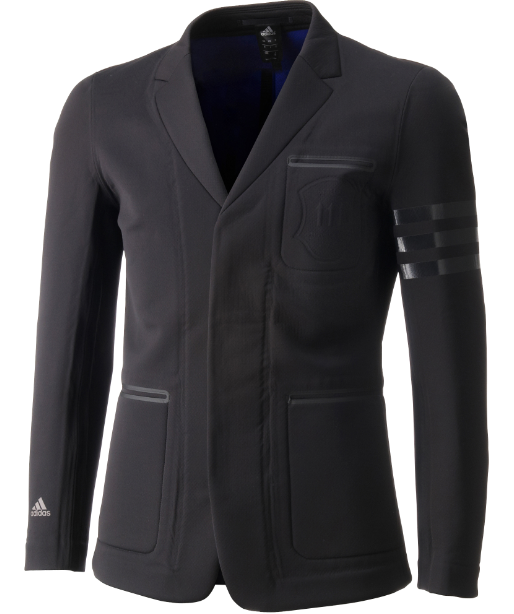 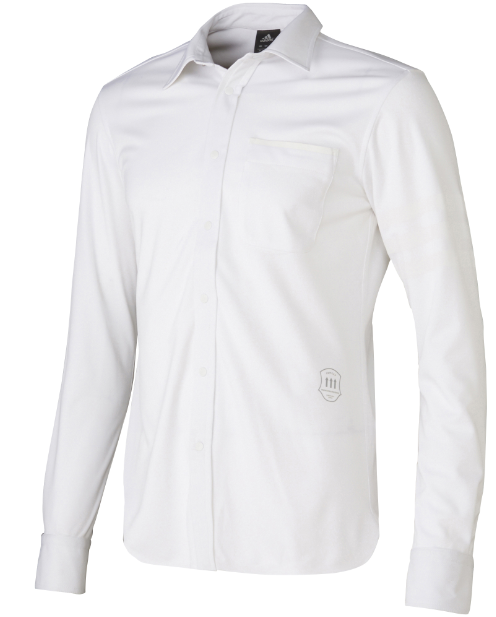 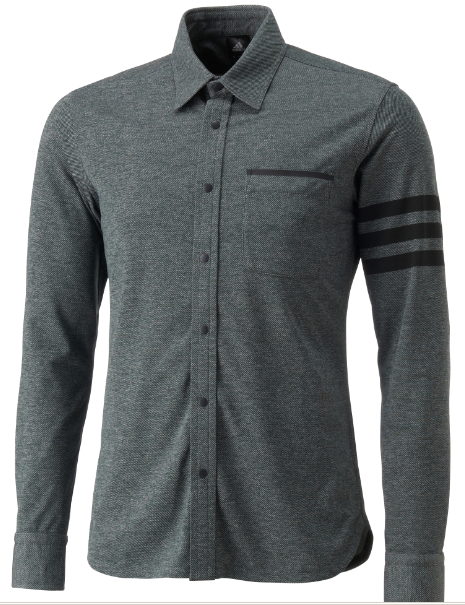 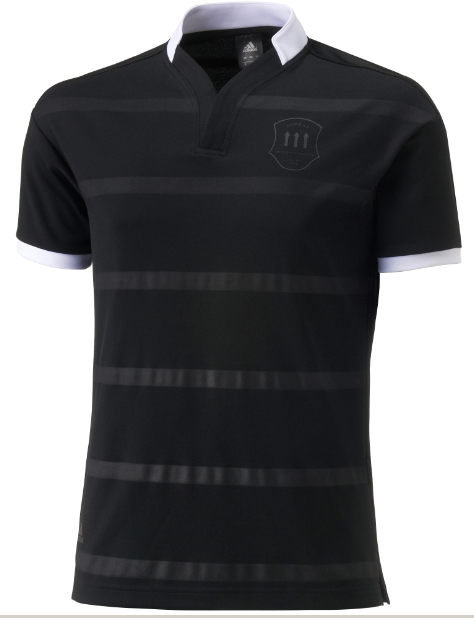 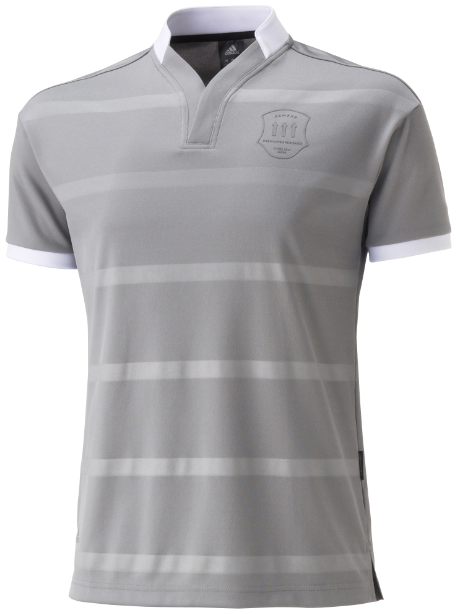 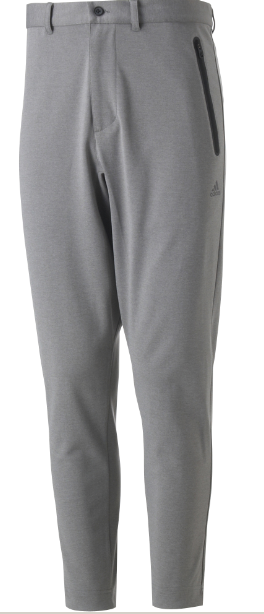 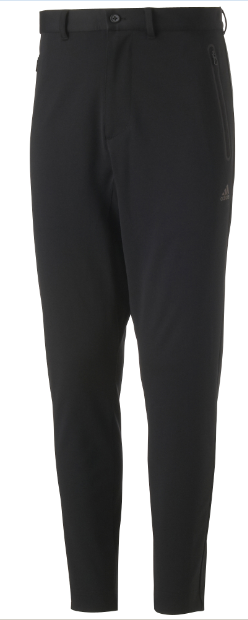 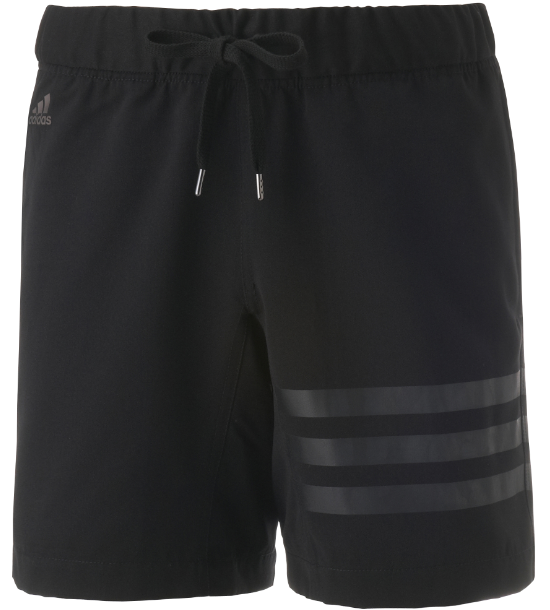 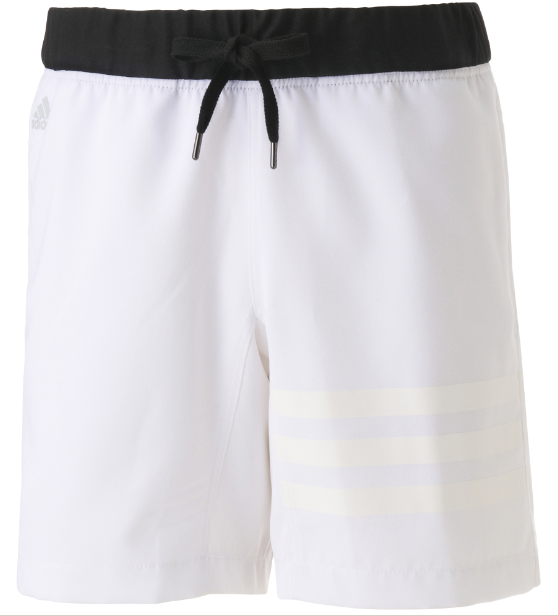 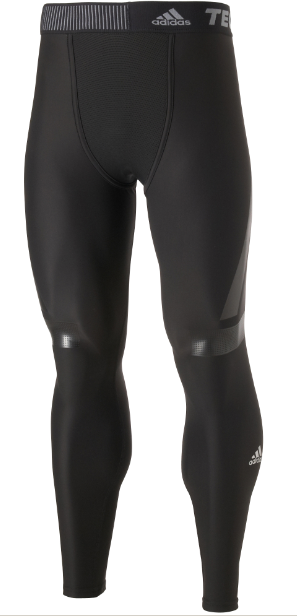 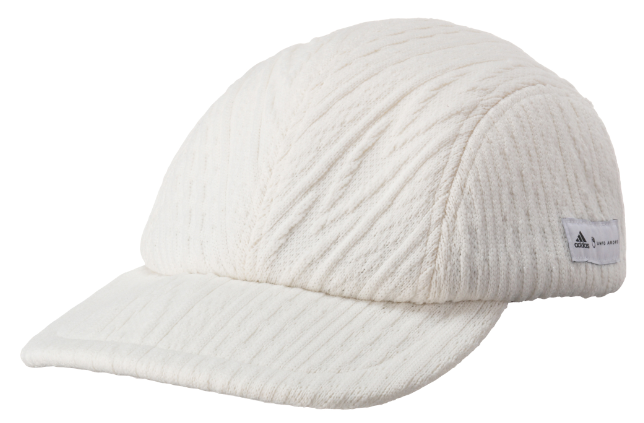 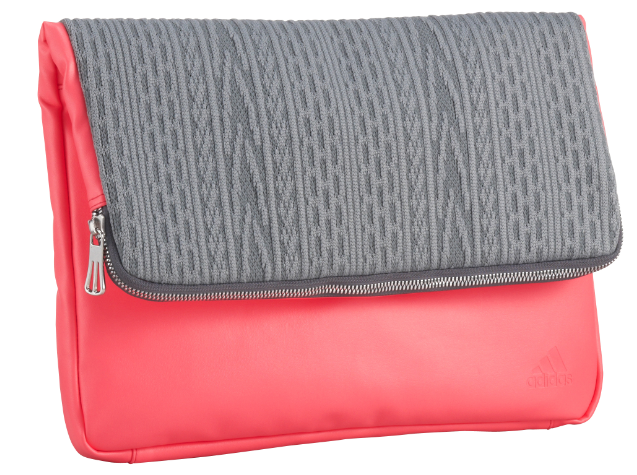 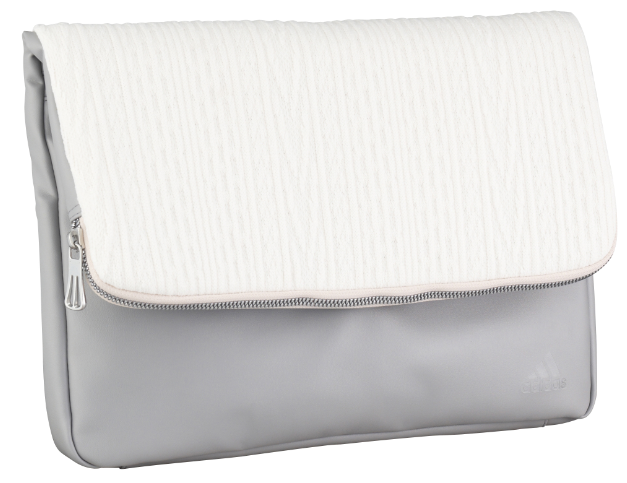 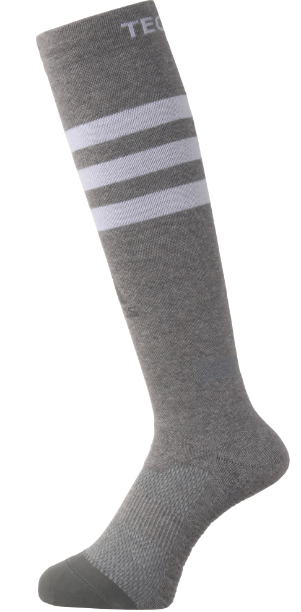 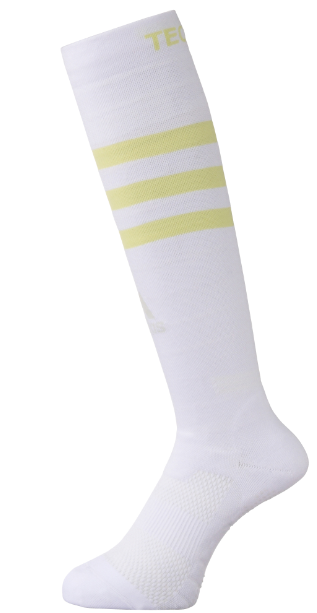 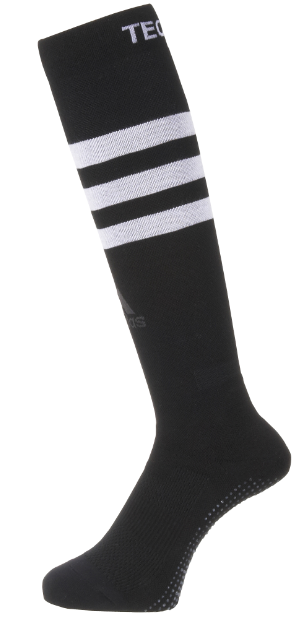 ■collection　第2弾　商品ラインナップ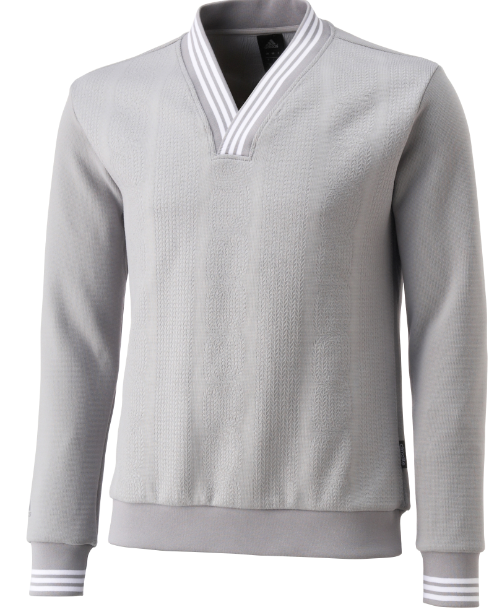 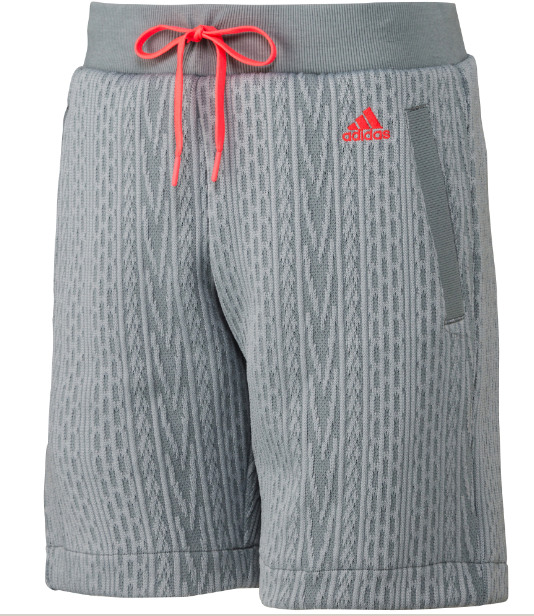 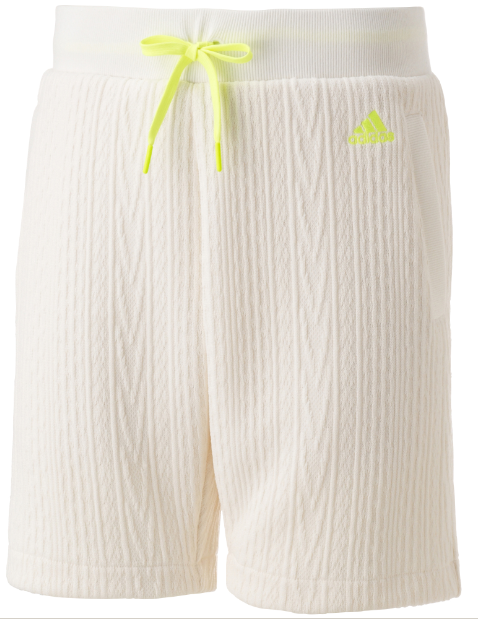 ■ユナイテッドアローズについて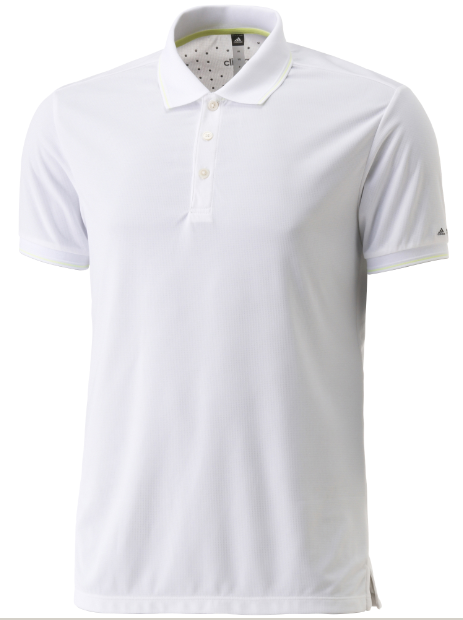 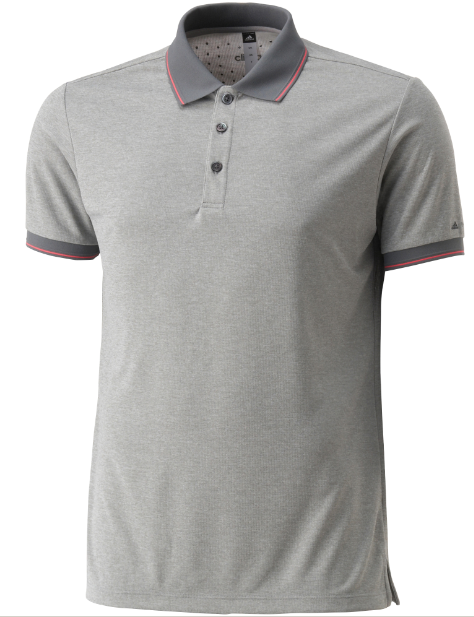 株式会社ユナイテッドアローズは、独自のセンスで、国内外から調達したデザイナーズブランドとオリジナル企画の紳士服・婦人服および雑貨等の商品をミックスし販売するセレクトショップを展開。ファッションに敏感な客層をメインターゲットに、コンセプトが異なる全18ストアブランド249店舗を全国に展開。(2014年12月1日時点)株式会社ユナイテッドアローズを代表する1ブランド、ユナイテッドアローズは「豊かさ・上質感」をキーワードに、ハイグレードなライフスタイルを追求。ドレステイストを軸に、スーツなどのビジネスウェアから、デザイナーズコレクションまで、世界中、国内外からセレクトしたブランドと豊富なオリジナルアイテムで、大人の方々に向けたファッションを提案する。 ©2015 adidas Japan K.K. adidas and the 3-Stripes mark are trademarks of the adidas Group.